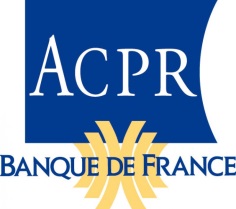 Pour être considéré comme complet, le dossier doit comporter l’ensemble des éléments mentionnés dans le formulaire et les annexes associées mentionnées explicitement ou implicitement.Des documents complémentaires ou précisions nécessaires à l’évaluation de la demande d’agrément sont susceptibles de vous être demandés, et pourront le cas échéant, ne pas faire courir le délai prévu aux articles L. 521-3-1 et L. 525-6-1 du Code monétaire et financier.Le formulaire, dûment rempli, daté et signé, est à adresser en un exemplaire (version papier) et sur un support numérique (type clef USB) à :Autorité de contrôle prudentiel et de résolutionService des établissements et procédures spécialisésDirection des agréments, des autorisations et de la réglementation61, rue Taitbout75436 Paris Cedex 09Les annexes peuvent figurer uniquement sur le support numérique.Point d’attention : Conformément aux articles L. 521-3-1 II et L. 525-6-1 II du Code monétaire et financier, le fournisseur de réseaux ou de services de communications électroniques adresse à l'Autorité de contrôle prudentiel et de résolution un rapport annuel justifiant du respect des conditions de son exemption d’agrément.Personne qui assure la responsabilité du dossier :Personne à contacter pour toute question sur le dossier :	SignataireL’entrepriseFournir un exemplaire des statuts légaux ainsi qu’un extrait Kbis (si société commerciale) ou extrait K (si personne physique).Actionnariat Liste des principaux actionnaires, directs ou indirects, personnes physiques ou morales, qui détiennent une participation qualifiée, ainsi que le montant de leur participation ou en l’absence de contrôle la liste des vingt premiers actionnaires : Ajouter autant de lignes que nécessaireDirigeantsFournir une copie d’une pièce d’identité en cours de validité du dirigeant.Personnes physiques(dupliquer en autant de membres que nécessaire)Personnes morales(dupliquer en autant de membres que nécessaire)Représentée par :Programme d’activitéPréciser les éléments suivants :La nature et le volume des opérations envisagées sur trois ans ;Fournir un schéma représentant l’ensemble des flux financiers par service de paiements et incluant l’ensemble des comptes intermédiaires sur lesquels les fonds transiteront (y compris les éventuels autres opérateurs) ;La clientèle visée : particuliers, entreprises, collectivités, associations etc. ;Fournir le contrat liant l’entreprise aux utilisateurs des services de paiement fournis (Conditions générales de vente (CGV) ou Convention générales d’utilisation (CGU)) ;Fournir les principaux contrats ou projets de contrats pertinents.Respect des conditions d’exemption d’agrément   Éléments justifiant de l’application de l’article L. 521-3-1 et/ou L. 525-6-1Les articles L. 521-3-1 et L. 525-6-1 du Code monétaire et financier prévoient qu’un fournisseur de réseaux ou de services de communications électroniques peut bénéficier d’une exemption d’agrément pour « fournir des services de paiement » et/ou « émettre et gérer de la monnaie électronique  en sus des services de communications électroniques à un abonné à ce réseau ou à ce service, pour l’exécution » :« d’opérations de paiement effectuées pour l'achat de contenus numériques et de services vocaux, quel que soit le dispositif utilisé pour l'achat ou la consommation de ces contenus numériques, et imputées sur la facture correspondante ;» (critère 1)« d'opérations de paiement exécutées depuis un dispositif électronique ou au moyen de celui-ci et imputées sur la facture correspondante, dans le cadre de la collecte de dons par les organismes faisant appel public à la générosité au sens de la loi n° 91-772 du 7 août 1991 relative au congé de représentation en faveur des associations et des mutuelles et au contrôle des comptes des organismes faisant appel à la générosité publique » (critère 2)« D'opérations de paiement exécutées depuis un dispositif électronique ou au moyen de celui-ci et imputées sur la facture correspondante pour l'achat de tickets électroniques » (critère 3).Critère des contenus numériques et services vocaux (1)Décrire les services concernés et fournir les principaux projets de contrats.Critère des dons à des organismes (2)Joindre une description détaillée du service proposé et fournir les principaux projets de contrats.Critère des tickets électroniques (3)Joindre une liste exhaustive des services pouvant être acquis sur la base des services de paiement fournis.  Sécurité financière et opérationnelle- Décrire les modalités de gestion et de contrôle du système d’information pour le respect des plafonds de paiements fixés aux articles L. 521-3-1 et L. 525-6-1 du Code monétaire et financier (50 € maximum par opération et 300€ par mois calendaire par abonné). - Le cas échéant, décrire les modalités de gestion du reversement des fonds aux éditeurs de contenus, des services liés aux tickets électroniques, et aux organismes faisant appel public à la générosité (système de préparation et validation des reversements).CivilitéNomPrénomTitre/fonctionN° de téléphoneE-mailNomPrénomTéléphoneQualité duE-mailSignature de la personne, représentant légal de l’entreprise :Nom/Prénom :Fonction :Date :Dénomination socialeSirenForme juridiqueAdresse du siège socialCode postalVillePaysN° de téléphoneCourriel Site InternetNom / dénomination socialePart du capital en %Part des droits de vote en %Actionnaire 1Actionnaire 2Actionnaire 3CivilitéNom d’usageNom de famillePrénomAutres prénomsAdresseCode postalvillepaysFonctionDénomination socialeSirenPays d’implantation du siège social (pour les entreprises n’ayant pas leur siège en France)CivilitéNom d’usageNom de famillePrénomAutres prénomsDate prévue de démarrage effectif de l’activité :